ПАМЯТКА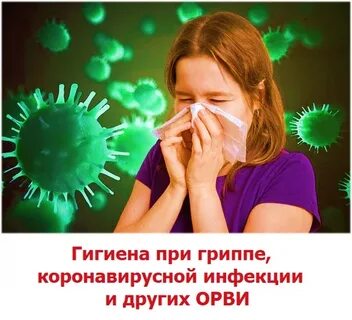 МЕРЫ ПРЕДОСТОРОЖНОСТИПРИ КОРОНАВИРУСНОЙ ИНФЕКЦИИКоронавирус - это вирус, который поражает человека и животных. Название связано со строением вируса, шиповидные отростки которого напоминают корону. Новый штамм вируса универсален, он может проникать через дыхательные пути, через слизистые оболочки, в том числе и слизистые глаз, через прикосновения  и рукопожатия.  Этот вирус поражает дыхательную систему, желудочно-кишечный тракт и нервную систему. Как можно заразиться коронавирусом?Главный путь передачи новой вирусной инфекции - воздушно-капельный при тесном и продолжительном контакте с больным человеком. Наибольшему риску подвержены люди с ослабленным иммунитетом, с хроническими болезнями легких, сахарным диабетом и почечной недостаточностью. Инкубационный период развития заболевания в среднем составляет 7 дней.Симптомы заболевания новой коронавирусной инфекции (COVID-19)  сходны с симптомами обычного (сезонного) гриппа.- Высокая температура тела- Головная боль- Слабость- Кашель- Затрудненное дыхание- Боли в мышцах- Тошнота- Рвота- Диарея7 ШАГОВ ПО ПРОФИЛАКТИКЕ  НОВОЙ КОРОНАВИРУСНОЙ ИНФЕКЦИИВоздержитесь от посещения общественных мест: торговых центров, спортивных и зрелищных мероприятий, транспорта в час пик;Используйте одноразовую медицинскую маску (респиратор) в общественных местах, меняя ее каждые 2 – 3 часа;Избегайте близких контактов и пребывания в одном помещении с людьми, имеющими видимые признаки ОРВИ (кашель, чихание, выделения из носа);Мойте руки с мылом и водой тщательно после возвращения с улицы, контактов с посторонними людьми;Дезинфицируйте гаджеты, оргтехнику и поверхности к которым прикасаетесь;Ограничьте по возможности при приветствии тесные объятия и рукопожатия;Пользуйтесь только индивидуальными предметами личной гигиены (полотенце, зубная щетка)5 ПРАВИЛ ПРИ ПОДОЗРЕНИИ НА КОРОНАВИРУСНУЮ ИНФЕКЦИЮОставайтесь дома. При  ухудшении самочувствия вызовите врача, проинформируйте его о местах своего пребывания за последние 2 недели, возможных контактах. Строго следуйте рекомендациям врача.Минимизируйте контакты со здоровыми людьми, особенно с пожилыми и лицами с хроническими заболеваниями. Ухаживать лучше одному человеку.Пользуйтесь при кашле или чихании одноразовой салфеткой или платком, прикрывая рот. При их отсутствии чихайте в локтевой сгиб.Пользуйтесь индивидуальными предметами личной гигиены и одноразовой посудой.Обеспечьте в помещении влажную уборку  с дезинфицирующими средствами и частое проветривание.